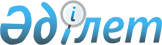 Об утверждении Правил оказания жилищной помощи
					
			Утративший силу
			
			
		
					Решение Жалагашского районного маслихата Кызылординской области от 26 сентября 2012 года № 11-8. Зарегистрировано Департаментом юстиции Кызылординской области 25 октября 2012 года № 4328. Утратило силу решением Жалагашского районного маслихата Кызылординской области от 5 июля 2017 года № 13-3
      Сноска. Утратило силу решением Жалагашского районного маслихата Кызылординской области от 05.07.2017 № 13-3 (вводится в действие со дня его первого официального опубликования).
      Согласно подпункту 15) пункта 1 статьи 6 Закона Республики Казахстан от 23 января 2001 года "О местном государственном управлении и самоуправлении в Республике Казахстан", пункту 2 статьи 97 Закона Республики Казахстан от 16 апреля 1997 года "О жилищных отношениях", а также Постановлению Правительства Республики Казахстан от 30 декабря 2009 года N 2314 "Об утверждении Правил предоставления жилищной помощи" Жалагашский районный маслихат РЕШИЛИ:
      1. Утвердить прилагаемые Правила оказания жилищной помощи.
      2. Главному специалисту аппарата Жалагашского районного маслихата (Мукашев Б.) обеспечить государственную регистрацию настоящего решения в органах Юстиции и его официальное опубликование в средствах массовой информации, включая интернет-ресурсы.
      3. Настоящее решение вводится в действие по истечении десяти календарных дней после дня первого официального опубликования. Правила оказания жилищной помощи
      Настоящие Правила разработаны в соответствии с Законом Республики Казахстан от 16 апреля 1997 года "О жилищных отношениях". 1. Порядок оказания жилищной помощи
      1. Жилищная помощь предоставляется за счет средств районного бюджета малообеспеченным семьям (гражданам), постоянно проживающим в данной местности, на оплату:

      1) расходов на содержание общего имущества объекта кондоминиума семьям (гражданам), проживающим в приватизированных жилищах или являющимся нанимателями (поднанимателями) жилых помещений (квартир) в государственном жилищном фонде;

      2) потребления коммунальных услуг и услуг связи в части увеличения абонентской платы за телефон, подключенный к сети телекоммуникаций, семьям (гражданам), являющимся собственниками или нанимателями (поднанимателями) жилища;

      3) арендной платы за пользование жилищем, арендованным местным исполнительным органом в частном жилищном фонде.

      Расходы малообеспеченных семей (граждан), принимаемые к исчислению жилищной помощи, определяются как сумма расходов по каждому из вышеуказанных направлений.

      Сноска. Пункт 1 - в редакции решения Жалагашского районного маслихата Кызылординской области от 20.12.2012 N 14-9; с изменениями, внесенными решениями Жалагашского районного маслихата Кызылординской области от 23.01.2014 N 28-3 (вводится в действие со дня его первого официального опубликования и распространяется на отношения, возникшие с 01.01.2014); 22.07.2015 № 45-14 (вводится в действие по истечении десяти календарных дней после дня первого официального опубликования).

      2. Жилищная помощь определяется как разница между суммой оплаты расходов на содержание жилого дома (жилого здания), потребления коммунальных услуг и услуг связи в части увеличения абонентской платы за телефон, подключенный к сети телекоммуникаций, арендной платы за пользование жилищем, арендованным местным исполнительным органом в частном жилищном фонде, в пределах норм и предельно-допустимого уровня расходов семьи (граждан) на эти цели.

      Доля предельно допустимых расходов в пределах установленных норм устанавливается в размере 15 процентов от совокупного дохода семьи (гражданина).

      Сноска. Пункт 2 в редакции решения Жалагашского районного маслихата Кызылординской области от 23.01.2014 N 28-3 (вводится в действие со дня его первого официального опубликования и распространяется на отношения, возникшие с 01.01.2014).

      3. Назначение жилищной помощи осуществляется коммунальным государственным учреждением “Жалагашский районный отдел занятости, социальных программ и регистрации актов гражданского состояния” (далее – уполномоченный орган).

      Сноска. Пункт 3 - в редакции решения Жалагашского районного маслихата Кызылординской области от 22.07.2015 № 45-14 (вводится в действие по истечении десяти календарных дней после дня первого официального опубликования).

      4. Жилищная помощь оказывается по предъявленным поставщиками счетами на оплату коммунальных услуг на содержание жилого дома (жилого здания) согласно смете, определяющей размер ежемесячных и целевых взносов, на содержание жилого дома (жилого здания), за счет бюджетных средств лицам, постоянно проживающим в данной местности.

      Сноска. Пункт 4 в редакции решения Жалагашского районного маслихата Кызылординской области от 23.01.2014 N 28-3 (вводится в действие со дня его первого официального опубликования и распространяется на отношения, возникшие с 01.01.2014).

      5. Для назначения жилищной помощи семья (гражданин) обращается в уполномоченный орган, осуществляющий назначение жилищной помощи с заявлением и представляет документы, указанные в пункте 4 Правил предоставления жилищной помощи утвержденных Постановлением Правительства Республики Казахстан от 30 декабря 2009 года N 2314.

      6. Жилищная помощь назначается с начала месяца подачи заявления на текущий квартал.

      7. Уполномоченный орган в течение десяти календарных дней со дня предоставления заявителем необходимых для назначения жилищной помощи документов принимает решение о назначении или отказе в назначении жилищной помощи, о чем уведомляет заявителя.

      8. В случае необходимости подтверждения достоверности представленных документов уполномоченный орган вправе производить обследование материально-бытовых условий проживания заявителей.

      9. Заявитель должен представить в уполномоченный орган полные и достоверные сведения в соответствии с законодательством Республики Казахстан.

      10. Порядок исчисления совокупного дохода семьи (гражданина), претендующий на получение жилищной помощи рассчитывается на основании Правил исчисления совокупного дохода семьи (гражданина), претендующий на получение жилищной помощи, а также на предоставление жилища из государственного жилищного фонда или жилища, арендованного местным исполнительным органом в частном жилищном фонде утвержденных Приказом Председателя Агентства Республики Казахстан по делам строительства и жилищно–коммунального хозяйства от 5 декабря 2011 годa N 471. 2. Размер оказания жилищной помощи
      11. Назначение жилищной помощи малообеспеченным семьям (гражданам) производится в соответствии нижеследующим нормам:

      1) Нормы потребления электроэнергии на 1 месяц:

      для семьи до 3-х человек- 100 киловатт;

      для семьи более 3-х человек - 150 киловатт.

      2) Нормы потребления газа на 1 месяц:

      для семьи до 3-х человек- 10 килограмм;

      для семьи более 3-х человек – 20 килограмм.

      3) Нормы потребления топлива:

      Нормы потребления топлива каждой семье (гражданину) на отопительный сезон: на октябрь-ноябрь месяцы по 500 килограммов, на декабрь-январь-февраль месяцы по 1000 килограммов, на март-апрель месяцы по 500 килограммов.

      4) Нормы расходов и их тарифы по водоснабжению, теплоснабжению, вывозу мусора, расходов на содержание жилья предоставляются поставщиками услуг. 3. Финансирование и порядок выплаты жилищной помощи
      12. Выплата жилищной помощи осуществляется через банки второго уровня путем перечисления начисленных сумм на лицевые счета получателей жилищной помощи.
					© 2012. РГП на ПХВ «Институт законодательства и правовой информации Республики Казахстан» Министерства юстиции Республики Казахстан
				
      Председатель ХІ-сессии

      Жалагашского районного

      маслихата

БАЙМАХАНОВ Д.

      Секретарь Жалагашского

      районного маслихата

СУЛЕЙМЕНОВ К.
Утверждены
решением Жалагашского районного маслихата
от "26" сентября 2012 года N 11-8